                   Πανεπιστημιούπολη, 700 13 Βούτες Ηρακλείου Κρήτης,  (Τ.Θ. 2208) Τηλ.: (2810) 393807, 393751, 393752, 393743, 393705, Fax: (2810) 393725, 393881 Ιστοσελίδα: www.math.uoc.gr                                                                                                ΑΙΤΗΣΗ
ΠΡΟΣ  ΕΠΙΤΡΟΠΗ  ΔΙΔΑΚΤΟΡΙΚΩΝ  ΣΠΟΥΔΩΝΗράκλειο .........................................                                                                                                   Ο/Η αιτών/ούσα                                                                                                    (υπογραφή)ΠΑΝΕΠΙΣΤΗΜΙΟ ΚΡΗΤΗΣ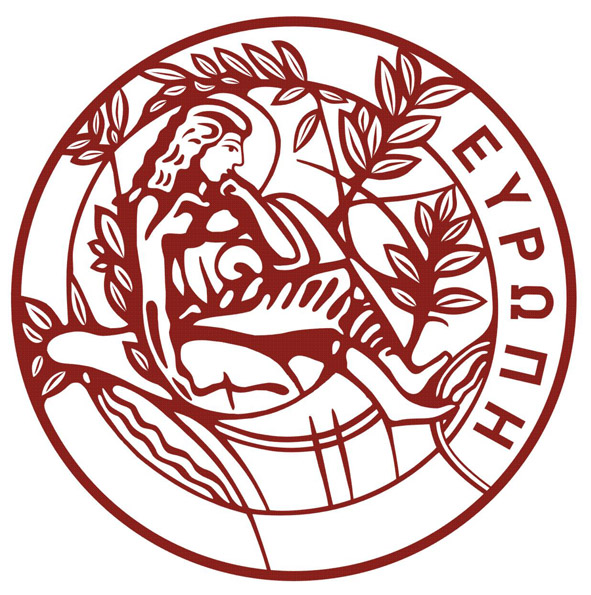 ΣΧΟΛΗ ΘΕΤΙΚΩΝ  & ΤΕΧΝΟΛΟΓΙΚΩΝ ΕΠΙΣΤΗΜΩΝΤΜΗΜΑ ΜΑΘΗΜΑΤΙΚΩΝ & ΕΦΑΡΜΟΣΜΕΝΩΝ ΜΑΘΗΜΑΤΙΚΩΝΕπώνυμοΌνομαΠατρώνυμοΜητρώνυμοΑ.Μ. (για φοιτητές)Έτος Σπουδών (για φοιτητές)Διεύθυνση μόνιμης κατοικίαςΤηλέφωνο οικίαςΤηλέφωνο κινητόΠαρακαλώ 